ŠOLSKI PREVOZI CENTER ZA VZGOJO, IZOBRAŽEVANJE IN USPOSABLJANJE VELENJEšolsko leto 2023/24Spoštovani starši, v primeru, da bo vaš otrok odsoten od pouka, pokličite direktno prevoznika:Za vsa vprašanja, želje in pobude glede prevoza sem dosegljiva za vas osebno, po telefonu ali po e pošti.Mihaela Razboršekpomočnica ravnateljatel. 03 620 2572 ali 031 600 416e–naslov: mihaela.razborsek@cviu-velenje.si 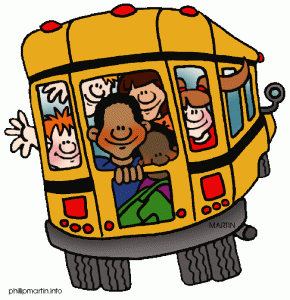 PRIHOD V ŠOLO ZJUTRAJOdhodi po poukuPREVOZ ZA UČENCE REDNA LINIJA NOMAGO AP PESJE – AP VELENJE POŠTA/TRŽ.PREVOZ ZA UČENCE REDNA LINIJA NOMAGO AP ŠOŠTANJ – AP VELENJE POŠTA/TRŽ.PREVOZ ZA UČENCE REDNA LINIJA NOMAGO AP METLEČE BLOKI – AP VELENJE POŠTA/TRŽ.PREVOZ ZA UČENCE REDNA LINIJA NOMAGO AP VELENJE TRŽNICA –  AP PESJEPREVOZ ZA UČENCE REDNA LINIJA NOMAGO AP VELENJE POŠTA. – AP PESJEPREVOZ ZA UČENCE REDNA LINIJA AP VELENJE POŠTA  – AP ŠOŠTANJPREVOZ ZA UČENCE REDNA LINIJA NOMAGO AP VELENJE TRŽ. – AP ŠOŠTANJPREVOZ ZA UČENCE REDNA LINIJA NOMAGO AP VELENJE POŠTA – AP METLEČE BLOKIPREVOZ ZA UČENCE REDNA LINIJA NOMAGO AP VELENJE TRŽ. – AP METLEČE BLOKIPrihod kombija v šoloSmerOdhod kombija v šolo07:20Kombi – AArnače 21b06:5007:20Kombi – AKavče 42b06:5507:20Kombi – ALjubljanska c. 24e07:0007:20Kombi – AC. S. Blatnika 1a07:0707:20Kombi – APrešernova 22a07:1207:20Kombi – AJenkova 3307:1507:20Kombi – AŠercerjeva 1407:1507:50Kombi - ASončni grič07:2507:50Kombi - AObračališče Gorica07:3007:50Kombi - AAP Gorica07:3407:50Kombi - AAP Šalek- Skalca07:3807:50Kombi - AAP Šalek- Skalca07:3807:50Kombi - ACesta talcev 18a07:4508:10Kombi - AŠalek 8307:5508:10Kombi - AKardeljev trg (garaže)08:0008:10Kombi - AŠaleška cesta 20a(UniCredit)08:0507:50Kombi - BZavodnje 1907:0007:50Kombi - BRavne 5507:0807:50Kombi - BRavne 16207:1507:50Kombi - BRavne 19007:1807:50Kombi - BGaberke 23307:2507:50Kombi - BPlešivec 31b07:3507:50Kombi - BHrastovec 43a07:4007:30Kombi – CBele vode 1207:0007:30Kombi – CFlorjan 7207:0707:30Kombi – CFlorjan 5007:0807:30Kombi – CCesta talcev 1507:1507:55Kombi – DMetleče 1807:3007:55Kombi – DAškerčeva 5f07:3307:55Kombi – DPodkraj – Velenje 49b07:40Odhod domovSmer12:50Kombi – AŠercerjeva 1412:50Kombi – APrešernova 22a12:50Kombi – AC. S. Blatnika 1a12:50Kombi – AAškerčeva 5f12:50Kombi – AMetleče 1812:50Kombi – AKavče 42b12:50Kombi – AArnače 21b12:50Kombi – ALjubljanska c. 24e13:40Kombi – AJenkova 3313:40Kombi – ACesta talcev 18a13:40Kombi – AŠaleška cesta 20a(UniCredit)13:50Kombi - AKardeljev trg (garaže)13:50Kombi - AKardeljev trg (garaže)13:50Kombi - AAP Šalek – Skalca13:50Kombi - AAP Šalek – Skalca13:50Kombi - AKardeljev trg (garaže)13:50Kombi - AŠalek 8314:05Kombi - ASončni grič14:05Kombi - AAP Gorica14:05Kombi - AObračališče Gorica14:05Kombi - AAP Gorica14:05Kombi - ACesta v Bevče 4313:45Kombi – CCesta talcev 1513:45Kombi – CFlorjan 7213:45Kombi – CBele vode 1213:45Kombi – CFlorjan 5013:45Kombi – CPodkraj – Velenje 49b14:10Kombi – BRavne 16214:10Kombi – BGaberke 23314:10Kombi – BPlešivec 31b14:10Kombi – BHrastovec 43a14:10Kombi – BRavne 19014:10Kombi – BRavne 5514:10Kombi – BZavodnje 19Prihod kombija AP TomšičevaSmerOdhod kombija v šolo08:50Prelska06:5008:50Lipje07:4508:50Lipje07:4508:00Šmartinske Cirkovce07:4008:00Šmartinske Cirkovce07:5008:10Pri Vodončniku07:55Odhod domovAP TomšičevaSmer13:40Prelska13:40Lipje13:40Lipje13:55Šmartinske Cirkovce13:55Šmartinske Cirkovce13:55Pri VodočnikuRelacijaKOMBI 1 - MiaPrihod CVIU/Glasbena šola (GŠ)Odhod domovKOMBI LIVK – Mozirje in Nazarje z okolicoNazarje – Dol Suha – Mozirje – Velenje07:0014:45KOMBI LIVK – Mozirje in Nazarje z okolicoKOMBI 2 – MarjanKOMBI LIVK – Mozirje in Nazarje z okolicoNazarje – Šmartno ob Dreti – Zg. Pobrežje – Varpolje – Mozirje – Velenje GŠ – 07:50CVIU – 7.55CVIU – 14:00KOMBI LIVK – Mozirje in Nazarje z okolicoKOMBI 3 - MiaKOMBI LIVK – Mozirje in Nazarje z okolicoNazarje – Kokarje – Žlabor – Zavodice – Mozirje – Velenje08:2013:30RelacijaOdhodi zjutrajSmerOdhod domovPrihod v šolo: 07:5507:25Letuš13:30Prihod v šolo: 07:5507:30Rečica ob Paki13:30Prihod v šolo: 07:5507:33Šmartno ob Paki 13:30Prihod v šolo: 07:5507:35Šmartno ob Paki 4513:30Prihod v šolo: 07:5507:40Šmartno ob Paki 84b13:30Prihod v šolo: 07:5507:40Šmartno ob Paki 84b13:30Prihod v šolo: 07:5507:40Šmartno ob Paki 84b13:30Prihod v šolo: 07:5507:45Skorno 413:30RelacijaPrihod v šoloOdhod domovKOMBI PLESNIK –Solčava, Ljubno ob Savinji08:05 - CVIU13:00 - CVIUKOMBI PLESNIK –Solčava, Ljubno ob Savinji08:10 – OŠ Šalek13:10 – OŠ ŠalekOdhod zjutrajAP LjubljanskaOdhod domovAP Glasbena šola/AA07.10 08:0013:1014:00Odhod od domaSmerPrihod AP Glasbeno šoloOdhod domov AP Glasbene šole07:00Paka pri Velenju 3007:3013:5507:10Paka pri Velenju 34d07:3013:55Prihod v šoloOdhod iz šole08:1513. 3007:2207:3607:4707:4907:2007:3007:4107:4307:1413:1113:1914:1414:3114:4913:0913:1714:1214:2914:4713:0913:1714:1214:2914:4713:1113:1914:1414:3114:4913:0913:1714:2915:3213:1113:1914:3115:34